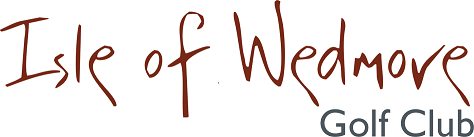 ‘Lineage’, Lascot Hill, Wedmore, Somerset BS28 4QTTel:  01934 712222 Email:  office@wedmoregolfclub.comLadies Autumn 4 Ball Open BowmakerHandicap Allowance 85%2 Scores to CountThursday 27th August 2020Entry Fee£18 Visitors£8 MembersEnter in Teams of 4All visitor teams welcome.Or combination of visitors and members.Players need a handicap index.  Maximum Handicap index of 32.6Soft Spikes OnlyPlease pay by BACS to Isle of Wedmore GC Ladies Section Sort Code:  30-98-97 Account No:  83120668 Or pay by cheque Isle of Wedmore GC Ladies SectionPlease send entry form to:Helen Tanswell – 3 The Uplands, Mark, Highbridge, Somerset TA9 4NH Tel: 01278 641393 